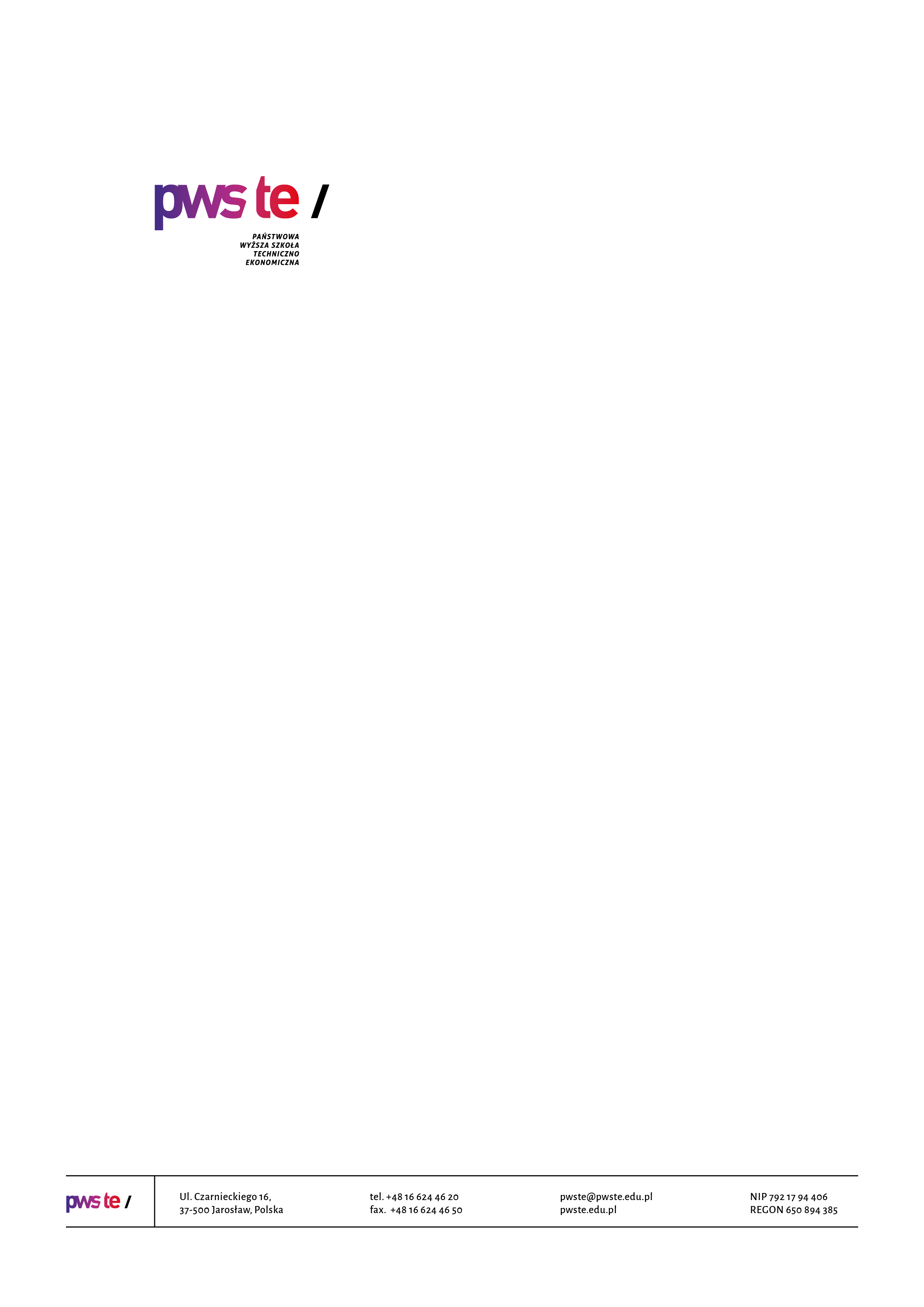 Raport z badańrok akademicki 2020/2021Ankieta oceny jakości prowadzenia zajęć dydaktycznych 
z wykorzystaniem metod i technik kształcenia na odległość przez nauczyciela akademickiegoStudium Języków ObcychOpracowanie:Dział KształceniaJarosław, luty 2021WprowadzenieW dniach od 18 grudnia 2020 roku do 15 stycznia 2021 roku zostało przeprowadzone badanie ankietowe wśród nauczycieli akademickich Studium Języków Obcych zatrudnionych na podstawie umowy o pracę w roku akademickim 2020/2021 w Państwowej Wyższej Szkole Techniczno-Ekonomicznej im. ks. Bronisława Markiewicza w Jarosławiu.Celem przeprowadzonego badania było uzyskanie opinii nauczycieli akademickich na temat jakości prowadzenia zajęć dydaktycznych z wykorzystaniem metod i technik kształcenia na odległość.Badanie zostało zrealizowane na podstawie elektronicznego kwestionariusza ankiety, który umieszczony został w powiązanej z systemem USOS, aplikacji Ankieter.W badaniu udział wzięło 10 nauczycieli akademickich Studium Języków Obcych, co stanowiło ponad 91% wszystkich nauczycieli zatrudnionych w roku akademickim 2020/2021 w niniejszym Studium.Zebrany materiał został poddany szczegółowej analizie i przedstawiony w niniejszym raporcie. Ze względu na ilościowy charakter, dane zostały zaprezentowane w formie diagramów oraz tabel.Struktura grupy respondentówJak Pani/Pan ocenia motywację STUDENTÓW do nauki w czasie prowadzenia zajęć zdalnych?Inne uwagijest to zależne od osoby, niektórzy studenci są zmotywowani, inni nie;większość studentów aktywnie uczestniczy w zajęciach, odrabia zadania, dopytuje o szczegóły. Zdarzają się naprawdę pojedyncze osoby w każdej grupie, które tylko się łączą i odchodzą od komputera lub w trakcie zajęć nie skupiają się i nie wiedzą o czym jest mowa;trudno ocenić motywację i stopień zaangażowania studentów na odległość, bez kontaktu osobistego;brak – 2 osoby.Jak Pani/Pan ocenia skuteczność realizacji zajęć zdalnych w kontekście zdobywania wiedzy, umiejętności, kompetencji społecznych?Czy w przyszłości chciałaby Pani/chciałby Pan żeby część zajęć była prowadzona zdalnie?Największą trudność w technicznych aspektach edukacji zdalnej sprawiło Pani/Panu?testowanie studentów;problemy techniczne/ z dostępem do Internetu niektórych studentów (oraz niemożność weryfikacji czy są prawdziwe);nic, jako że miałem już doświadczenie w pracy zdalnej;nie było takich trudności;problemy z łączem internetowym, brak dobrej jakości sprzętu i oprogramowania;nie było trudności;problemy studentów z logowaniem się do testu zamieszczonego z „Testportalu” na platformie „Teams”;przeprowadzanie zdalnie kolokwium ponieważ bardzo ciężko jest zweryfikować czy student samodzielnie rozwiązuje zadania. Niestety włączenie kamerki internetowej nie jest wystarczające 
w tym aspekcie;brak.Największą trudność, z punktu widzenia organizacji procesu dydaktycznego, sprawiło Pani/Pan?5.4.) komentarztestowanie.Jakie narzędzia informatyczne były przez Panią/Pana wykorzystywane do prowadzenia zajęć?teams, oxford online practice;komputer, teams, kamera, i dodatkowe aplikacje;teams, youtube, oxford online practice, inne strony internetowe przeznaczone do nauki j. angielskiego;platforma teams, podręczniki elektroniczne, prezentacje online;aplikacje ms teams, testportal, oxford learners bookshelf;microsoft teams, testportal, quizlet, english file online practice;platforma microsoft teams, testportal, quizlet, elektroniczna wersja podręcznika;ms teams;teams/testportal.pl/książki w formie cyfrowej (https://www.oxfordlearnersbookshelf.com/);laptop, platforma teams, portal oxfordbookshelf (wirtualna książka), testportal.pl.Czy otrzymał/a Pan/Pani wystarczające wsparci ze strony Uczelni do efektywnego prowadzenia zajęć zdalnie?Jeżeli nie, to proszę opisać czego dotyczy?dofinansowanie do zakupu sprzętu (słuchawki z mikrofonem), dofinansowanie do opłat za usługi internetowe;brak środków na zakup sprzętu komputerowego (kamerka, mikrofon, słuchawki).Instytut/Jednostka MiędzyinstytutowaLiczba nauczycieli akademickich, do których została wysłana ankietaLiczba nauczycieli akademickich, którzy wypełnili ankietę% udziałStudium Języków Obcych111091%bardzo źle[liczba wskazanych odp.]źle[liczba wskazanych odp.]trudno powiedzieć [liczba wskazanych odp.]dobrze 
[liczba wskazanych odp.]bardzo dobrze     [liczba wskazanych odp.]Wiedza00046Umiejętności00055Kompetencje społeczne00730